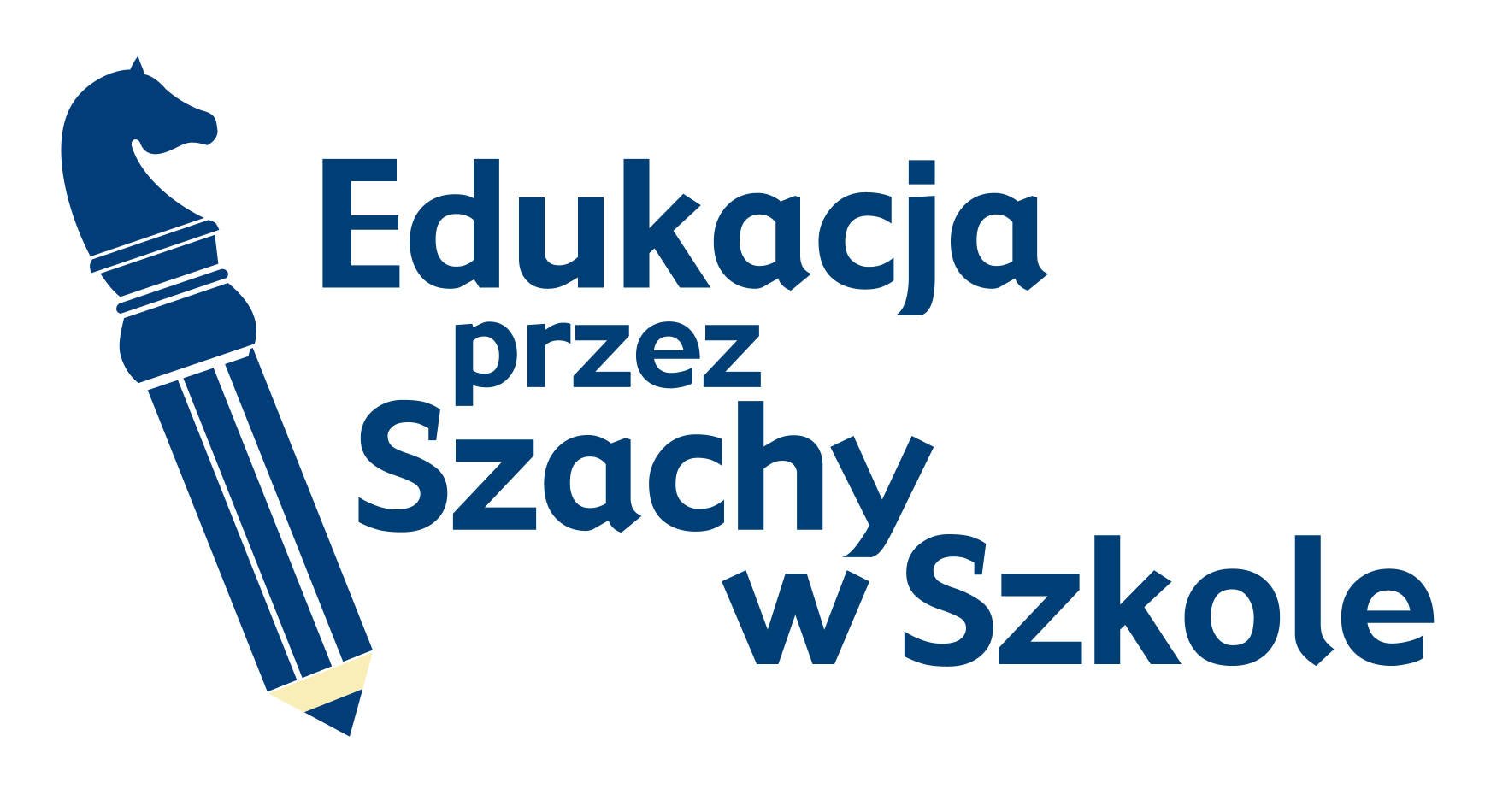 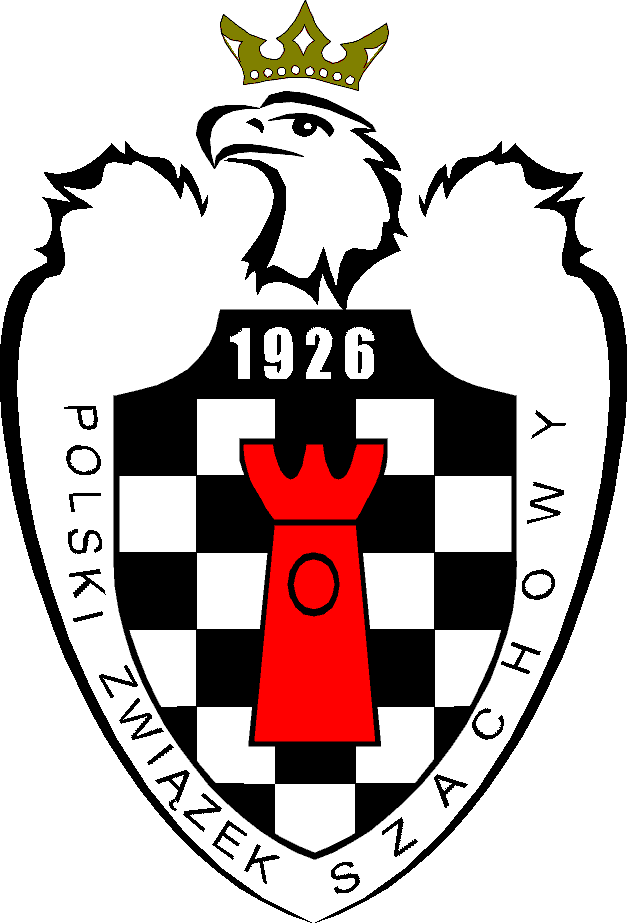 DRUŻYNOWE MISTRZOSTWA POLSKI SZKÓŁ                    KLAS I-III      EDUKACJA PRZEZ SZACHY W SZKOLE	            ŁUKĘCIN, 29.04 - 03.05.2016CELEPopularyzacja szachów w środowisku szkolnymWyłonienie najlepszych drużyn wśród klas I-IIIPrzeprowadzenie warsztatów metodycznych dla nauczycieliPATRONATMinisterstwo Edukacji Narodowej Polski Związek SzachowyORGANIZATORZYPolski Związek Szachowy – koordynator: Jan Kusinaprzy współpracy:Lubuski Związek SzachowySzachowe Nuty Aleksandra Modzelan ZGŁOSZENIAZgłoszenia do udziału w zawodach - wyłącznie drogą elektroniczną - na adres dyrektora turnieju: Andrzej Modzelan, anmodz@gmail.com tel. 606921188W zgłoszeniu należy określić zapotrzebowanie dotyczące zakwaterowania i wyżywieniaOstateczny termin zgłoszeń upływa dn. 31.03.2016 r.MIEJSCE I TERMINZawody rozegrane zostaną w OW „Wielki Błękit” w Łukęcinie, ul. Spacerowa 3, http://wielkiblekit.info.pl/ Zakwaterowanie przewidziano również w Domu Wypoczynkowym „Polana”, ul. Piwna 1, http://www.polana.com.pl/ (100 m. od OW „Wielki Błękit”). Oba ośrodki usytuowane są w bezpośredniej bliskości morza, w otoczeniu lasu sosnowego.Termin: 29.04 – 03.05.2016, przyjazdy w dn. 29.04.2016 – odprawa techniczna o godz. 20.00.SYSTEM  ROZGRYWEKMistrzostwa zostaną rozegrane systemem szwajcarskim na dystansie 11 rund. Drużyna składać się będzie z  4 zawodników - 3 chłopców (szachownice 1-3) i 1 dziewczynka (szachownica 4).Kolejność zawodników w drużynie, łącznie z rezerwowymi, ustalona na odprawie technicznej przed zawodami, nie może ulec zmianie w trakcie rozgrywek. Na szachownicy chłopca może zostać zgłoszona dziewczynka,  jednakże pozbawia to ją prawa gry na szachownicy 4-tej. Kolejność drużyn przed pierwszą rundą ustala się na podstawie średnich rankingów drużyny (udokumentowanych w Centralnym Rejestrze PZSzach. lub wpisem do legitymacji szachowej).Zmianę składu drużyny należy podać sędziemu najpóźniej na 10 minut przed rozpoczęciem rundy.TEMPO I PRZEPISY GRYTempo gry  - 30 minut  na partię dla zawodnika.W turnieju obowiązują przepisy Kodeksu Szachowego PZSzach. z 2007 roku z późniejszymi zmianami.UCZESTNICTWOW zawodach uczestniczyć mogą uczniowie klas I-III ze Szkół Podstawowych, uczęszczający do danej szkoły - minimum od września 2015:objętych projektem „Edukacja przez Szachy w Szkole”nie objętych projektem „Edukacja przez Szachy w Szkole”PUNKTACJA I OCENA WYNIKÓWWyniki partii oceniane są następująco:  wygrana - 1 p., remis - 0,5 p., przegrana - 0 p..Kolejność drużyn w zawodach będzie ustalona na podstawie liczby zdobytych punktów meczowych (wygranie meczu - 2 p., remis - 1 p., przegrana - 0 p.) a przy ich równości decydują kolejno:- punkty małe (suma punktów drużyny zdobytych we wszystkich meczach)- wartościowanie średnie Buchholza (system szwajcarski)- wartościowanie pełne Buchholza (system szwajcarski)- wynik bezpośredniego spotkania,- lepszy wynik na pierwszej, ewentualnie kolejnych szachownicachW przypadku gdy wszystkie dodatkowe kryteria nie przyniosą rozstrzygnięcia, decyduje dodatkowy mecz z tempem 15 minut na partię dla zawodnika. W razie remisu premiowany jest zespół, który odniósł zwycięstwo na wyższej szachownicy.W przypadku nieparzystej ilości uczestniczących drużyn, drużyna pauzująca otrzymuje punkt meczowy (duży) i 50% punktów (małych) możliwych do zdobycia w meczu. OPŁATA STARTOWAStartowe w wysokości 100 zł od drużyny (szkoły z projektu EpSwS – 50 zł.) należy wpłacić gotówką w dniu przyjazdu lub przelewem na konto: INTELIGO  Szachowe Nuty Aleksandra Modzelan nr 50 1020 5558 1111 1814 1740 0038   ZAKWATEROWANIE I WYŻYWIENIE Ośrodek Wypoczynkowy „Wielki Błękit” w Łukęcinie, ul. Spacerowa 3.Standard – 320 zł. (80 zł. x 4 dni) – pokoje 2-4 osobowe i pokoje typu studio 2+2Wysoki standard 380 zł. (95 zł. x 4 dni) – pokoje 2-4 osobowe i pokoje typu studio 2+2Pokoje 1-osobowe odpowiednio 30 zł. drożej za dzień w każdym standardzie.Opłatę za zakwaterowanie i wyżywienie należy wnieść przelewem na podane wyżej konto, lub gotówką przed odprawą techniczną. NAGRODY I WYRÓŻNIENIAZawodnicy trzech najlepszych drużyn otrzymają: puchary, medale, dyplomy i nagrody rzeczoweTrzech najlepszych zawodników na poszczególnych szachownicach otrzyma dyplomy i pucharyWszyscy uczestnicy otrzymają notesy do zapisów szachowych – „Partie na medal”Opiekunowie ekip otrzymają książkę: „Ucząc szachami – złote myśli dla rodziców i szkoleniowców”Wszystkie drużyny otrzymają pamiątkowe dyplomy SPRAWY RÓŻNEOpiekę wychowawczą podczas zawodów sprawują opiekunowie poszczególnych drużyn.Zawodnik ma obowiązek posiadać przy sobie ważną legitymację szkolną.Za zdolność zawodników do startu w mistrzostwach (aktualne badanie lekarskie) oraz ich ubezpieczenie odpowiedzialna jest szkoła delegująca uczniów na zawody.Od decyzji sędziego rundowego, można odwołać się do sędziego głównego, którego decyzja jest ostateczna.Podczas trwania mistrzostw odbędą się warsztaty metodyczne dla nauczycieli. Dzieci w tym czasie będą uczestniczyły w przedstawieniu „Na pirackim okręcie” – prowadzonym przez profesjonalnych animatorów (aktorów) ze Szczecina.Organizatorzy planują ponadto przeprowadzić spotkanie i symultanę z młodym arcymistrzem – Kamilem Dragunem, który opowie o początkach swojej kariery i drodze do tytułu arcymistrza.Na terenie OW ”Wielki Błękit” znajduje się pawilon grillowy „Pod strzechą”, gdzie uczestnicy zawodów będą mieli okazję zjeść kolację w plenerze.Organizator zastrzega sobie prawo do ostatecznej interpretacji i ewentualnie zmian w treści niniejszego komunikatu.Dyrektor zawodów – Andrzej ModzelanKARTA ZGŁOSZENIADrużynowe Mistrzostwa Polski klas I-IIIŁukęcin, 29.04 - 03.05.2016Zasadniczy  skład  drużyny:Zawodnicy  rezerwowi:Osoby towarzyszące:Zgłoszenie proszę przesłać w nieprzekraczalnym terminie do dnia 31.03.2016Pełna nazwa  szkoły:Adres  do  korespondencji:Telefon/Fax:E-mail:Kierownik/Opiekun   drużynyGminaPowiatWojewództwoSzachownicaNazwisko  i  imięData  ur.Kat.RankingCh – 1Ch – 2Ch – 3Dz – 4SzachownicaNazwisko  i  imięData  ur.Kat.RankingCh – R1Dz  -  R1L.p.Nazwisko i imięData ur.Funkcja1.2.Pieczątka SzkołyPodpis Dyrektora Szkoły